Les conditions de la prière, ses piliers et ses obligationsAuteur : Cheikh Al-Islâm, le rénovateur, l'imam Mouḥammad ibn 'Abd Al-Wahhâb, qu'Allah lui fasse miséricorde.1115 - 1206 du calendrier Hégirien [1703 - 1791 du calendrier Grégorien]Correction, attention portée [à l’œuvre] et extraction des hadiths : l'indigent vis-à-vis d'Allah, Éxalté soit-Il,Dr. Sa'îd ibn 'Alî ibn Wahf Al-Qaḥtânî, qu'Allah lui fasse miséricorde.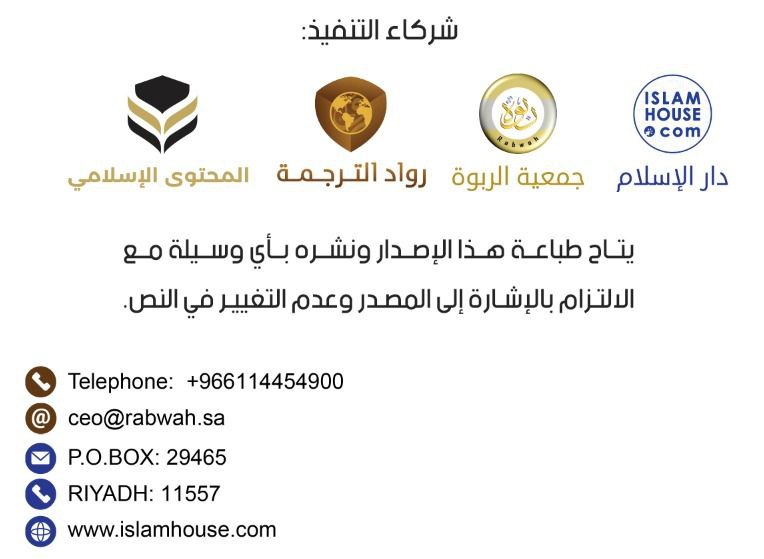 Au Nom d'Allah, Le Tout Miséricordieux , Le Très Miséricordieux.Introduction du correcteurCertes, la louange revient à Allah. Nous Le louons, nous recherchons Son aide, nous implorons Son pardon et nous nous réfugions auprès d'Allah contre les maux de nos âmes et les méfaits de nos œuvres. Quiconque Allah guide, personne ne peut l'égarer ; et quiconque Il égare, personne ne peut le guider. Et je témoigne qu'il n'y a de divinité [digne d'adoration] qu'Allah, Seul et sans associé ; et je témoigne que Mouḥammad est Son serviteur et Son Messager. Que la prière d'Allah soit sur lui, sa famille et ses Compagnons ; et qu'ils soient salués de nombreuses salutations. Ceci étant dit :Le livre : « Les conditions de la prière, ses piliers et ses conditions », de l'imam Mouḥammad ibn 'Abd Al-Wahhâb fait partie des livres les plus bénéfiques, plus particulièrement pour les débutants et les gens de la masse. Bien plus, Allah a rendu ce livre autant utile aux personnes versées dans le domaine qu'aux gens de la masse. Tout comme Il a rendu utile, Gloire et pureté à Lui, le reste des ouvrages de l'auteur aux quatre coins du monde. Et ceci fait partie de la grâce d'Allah sur lui, ainsi que sur les gens.Son excellence, notre cheikh, l'imam 'Abd Al-'Azîz ibn 'Abdillah ibn Bâz (qu'Allah lui fasse miséricorde) a expliqué ce livre béni dans sa mosquée, située dans le voisinage de sa maison. L'imam de cette mosquée, cheikh Mouḥammad Ilyâs 'Abd Al-Qâdir, en a fait la lecture [à voix haute devant une assemblée] en l'an 1410 de l'Hégire [1989 du calendrier Grégorien], tandis que l'émérite cheikh Ibn Bâz l'expliquait aux fidèles. Cela dura cinq jours, au cours de cinq assises qui eurent lieu entre l’adhân [l'appel à la prière] et l'iquâmah [le second appel, qui indique que la prière est imminente] de la prière du crépuscule [Al-'Ichâ']. C'était une explication de qualité, annotée, concise, utile et bénéfique. Le temps global consacré à ces cinq leçons fut de quatre-vingt-dix minutes [réunies] sur une seule cassette. Cette cassette est restée auprès de moi durant environ vingt-cinq ans, jusqu'au mois de Mouḥarram de l'année 1435 de l'Hégire [2013 du calendrier Grégorien]. Puis, Allah a facilité la transcription du contenu de cette cassette.Mon travail a consisté dans les points suivants :1 - J'ai confronté, mot par mot et avec minutie, la parole de cheikh (qu'Allah lui fasse miséricorde), ce qui a été enregistré oralement, avec la version éditée, que cela concerne le texte en tant que tel ou son explication. Et la louange appartient à Allah.2 - J'ai confronté le texte du livre : « Les conditions de la prière, ses piliers et ses obligations » avec quatre copies : la copie du lecteur, celle-là même sur laquelle il s'appuyait pour lire au cheikh [Ibn Bâz, lors des assises], comme il l'a lue alors que le cheikh écoutait, et j'en ai fait la copie la base. Deux [autres] copies manuscrites : la première copie, complète avec une écriture claire et belle dont le copiste est Ibrâhîm ibn Mouḥammad Ad-Duwayân, en date du : 06/05/1307 de l'Hégire [le 29 décembre 1889 du calendrier Grégorien]. Cette copie est conservée au centre du roi Fayçal pour les recherches et les études islamiques, sous le microfilm n°5258. Et l'origine du manuscrit se trouve dans la bibliothèque de la grande mosquée de 'Unayzah, à Al-Qassîm. Cette copie est contenue dans le recueil des manuscrits contenant : « Les trois fondements », « Les quatre règles » et « Le dévoilement des ambiguïtés », qui sont tous de l'auteur (qu'Allah lui fasse miséricorde). La seconde copie manuscrite se trouve dans le centre du roi Fayçal, sous le numéro de microfilm : 5265. Et le lieu d'origine de ce manuscrit est la bibliothèque de la grande mosquée d'Unayzah, à Qassîm. Elle fait partie du recueil des manuscrits contenant : « Les trois fondements », « Les quatre règles », « Le livre du monothéisme » et « Les bonnes manières pour se rendre à la prière », qui sont tous de l'auteur (qu'Allah lui fasse miséricorde). Avec cette copie, se trouve aussi une copie manuscrite de : « Al-'Aqîdah Al-Wâsitiyah », épitre dans la croyance de cheikh Al-Islâm Ibn Taymiyyah (qu'Allah lui fasse miséricorde). Cette seconde copie a été copiée en l'an 1388 de l'Hégire [1968 du calendrier Grégorien] mais le copiste n'y a pas écrit son nom. Ce manuscrit a été écrit clairement, avec une belle écriture, mais contient quelques vides à partir de la parole de l'auteur : « Et la preuve à ce sujet est Sa parole, Éxalté soit-Il : }وَمَن يَبْتَغِ غَيْرَ الْإِسْلَامِ دِينًا فَلَن يُقْبَلَ مِنْهُ{{ Et quiconque recherche autre que l'Islam comme religion, alors cela ne sera pas...} jusqu'à la parole du Prophète (sur lui la paix et le salut) : « dans les deux temps... » J'ai comparé cette copie avec les autres, et la quatrième copie, celle éditée par l'Université Islamique de l'Imam Mouḥammad ibn Sa'oûd qui s'est chargée de la corriger et de la comparer avec la copie écrite 86/269, de cheikh 'Abd Al-'Azîz ibn Zayd Ar-Roûmî et cheikh Sâlih ibn Mouḥammad Al-Ḥasan.3 - J'ai montré les différences entre les copies dans la partie consacrée aux notes de bas de pages.4 - J'ai attribué les versets à leurs sourates.5 - J'ai sourcé l'ensemble des hadiths ainsi que des âthâr [paroles et actes rapportés des Compagnons].6 - J'ai rédigé un index pour les versets, les hadiths et les âthâr.7 - J'ai appelé l'explication : « L'explication excellente de son Éminence, le cheikh, l'imam Ibn Bâz ». Après que j'ai terminé : « L'explication excellente », mentionnée précédemment et qu'elle ait été éditée, j'ai souhaité que le texte : « Les conditions de la prière, ses piliers et ses obligations » soit édité à part, et cela au regard de tout l'effort déployé à son sujet dans : « L'explication excellente ». Il se peut qu'Allah, à Lui la Puissance et la Grandeur, le rende utile et profitable. Aussi, parce qu’éditer le texte du livre sans son explication le rend plus facile à mémoriser, notamment pour les débutants et autres. Quiconque désire revenir à : « L'explication excellente » mentionnée peut s'y référer.Je demande à Allah, Éxalté soit-Il, qu'Il fasse que cette œuvre soit exclusivement pour Son noble Visage. Qu'il en fasse bénéficier son auteur, l'imam Mouḥammad ibn 'Abd Al-Wahhâb (qu'Allah lui fasse miséricorde) ; son explicateur, notre cheikh Ibn Bâz (qu'Allah lui fasse miséricorde). Qu'Il leur accorde à tous les deux le fait que cela fasse partie du savoir bénéfique. Qu'Il m'en accorde le bénéfice de mon vivant, après ma mort et qu'Il en fasse bénéficier toute personne à qui cela parvient. Certes, Il est le meilleur à qui on demande et le plus généreux auprès de qui on espère. Il nous suffit et Il est le meilleur garant. Il n'y a ni force ni puissance excepté en Allah, le Très-Haut, le Majestueux. Que la paix, le salut et la bénédiction soient sur notre Prophète Mouḥammad, sa famille et tous ses Compagnons.Écrit par Aboû 'Abd Ar-Rahman.Sa'îd ibn 'Alî ibn Wahf Al-Qaḥṭânî.Achevé après la prière du midi, mercredi 25/05/1435 de l'Hégire [fin mars 2014 du calendrier Grégorien].Page numéro six du premier manuscrit, enregistré sous le numéro 5258 au centre du roi Fayçal, et conservé à la bibliothèque de la grande mosquée de 'Unayzah, à Al-Qassîm.Page numéro cinq du second manuscrit, enregistré sous le numéro 5265 au centre du roi Faysalet conservé à la bibliothèque de la grande mosquée de 'Unayzah, à Al-Qassim.[L'auteur : cheikh Al-Islâm, le rénovateur, l'imam Mouḥammad ibn 'Abd Al-Wahhâb (qu'Allah lui fasse miséricorde) a dit] :Au Nom d'Allah, Le Tout Miséricordieux , Le Très Miséricordieux.Les conditions de la prière sont au nombre de 9 :L'Islam, la raison, le discernement, ôter l'impureté, faire disparaître la souillure, couvrir les parties intimes, l'entrée du temps [de la prière], se tourner vers la Qiblah et l'intention.La première condition : L'Islam, et son contraire est la mécréance. En effet, l'œuvre du mécréant est rejetée, quelle que soit l'œuvre qu'il accomplit , , et la preuve [à ce sujet] est Sa parole, Éxalté soit-Il : }مَا كَانَ لِلْمُشْرِكِينَ أَن يَعْمُرُوا۟ مَسَـٰجِدَ ٱللَّهِ شَـٰهِدِينَ عَلَىٰٓ أَنفُسِهِم بِٱلْكُفْرِ ۚ أُو۟لَـٰٓئِكَ حَبِطَتْ أَعْمَـٰلُهُمْ وَفِى ٱلنَّارِ هُمْ خَـٰلِدُونَ ١٧{{ Il n'appartient pas aux polythéistes de peupler les mosquées d'Allah, alors qu'ils témoignent contre eux-mêmes de leur mécréance. Voilà ceux dont les œuvres sont vaines ; et dans le Feu ils demeureront éternellement. }  Ainsi que Sa parole, Éxalté soit-Il : }وَقَدِمْنَآ إِلَىٰ مَا عَمِلُوا۟ مِنْ عَمَلٍۢ فَجَعَلْنَـٰهُ هَبَآءًۭ مَّنثُورًا ٢٣{	{ Nous avons considéré leurs œuvres et Nous les avons réduites en poussière éparpillée. } La seconde condition  : La raison, et son contraire est la folie. La plume est levée pour le fou jusqu'à ce qu'il reprenne conscience ; et la preuve [à ce sujet] est le hadith  : « La plume est levée pour trois personnes : le dormeur jusqu'à ce qu'il se réveille ; le fou jusqu'à ce qu'il reprenne conscience ; et le petit [enfant] jusqu'à ce qu'il devienne pubère. » La troisième [condition] : Le discernement, et son contraire est le fait d'être [encore] petit. Sa limite est à sept ans, ensuite on ordonne [à l'enfant]  de prier du fait de sa parole (sur lui la paix et le salut) : « Ordonnez la prière à vos enfants à sept ans, frappez-les à dix ans [s'il n'obéissent pas à cet ordre] ; et séparez-les dans les lits ! » La quatrième condition  : Ôter l'impureté, qui correspond à [faire] l'ablution mineure bien connue, et c'est la présence de l'impureté qui rend cet acte obligatoire.Et ses conditions sont au nombre de dix : L'Islam, la raison, le discernement, l'intention, l'accompagnement de son décret, à savoir : ne pas avoir l'intention de l'interrompre jusqu'à parfaire la purification , l'interruption de ce qui l'impose, le lavage à l'eau - ou à sec - des parties intimes avant son accomplissement, la pureté de l'eau et sa permission, la dissipation de ce qui empêche son arrivée à la peau, l'entrée d'un temps  pour quiconque doit l'accomplir et cela durant tout le temps de son caractère obligatoire.Quant à ses impositions, elles sont au nombre de six : laver le visage - se gargariser ainsi qu’aspirer de l'eau par le nez puis l'évacuer en font partie - et la limite du visage va, en longueur, de la racine des cheveux de la tête jusqu'au menton et, en largeur, jusqu'aux extrémités des oreilles ; laver les mains jusqu'aux coudes ; essuyer l'ensemble de la tête, notamment les oreilles ; laver les pieds jusqu'aux chevilles ; l'ordre et la succession . Et la preuve [à ce sujet] est Sa parole : }يَـٰٓأَيُّهَا ٱلَّذِينَ ءَامَنُوٓا۟ إِذَا قُمْتُمْ إِلَى ٱلصَّلَوٰةِ فَٱغْسِلُوا۟ وُجُوهَكُمْ وَأَيْدِيَكُمْ إِلَى ٱلْمَرَافِقِ وَٱمْسَحُوا۟ بِرُءُوسِكُمْ وَأَرْجُلَكُمْ إِلَى ٱلْكَعْبَيْنِ ۚ{{ Ô vous qui croyez ! Lorsque vous vous levez afin d'accomplir la prière, lavez vos visages et vos mains jusqu'aux coudes ; passez les mains mouillées sur vos têtes et l'avez-vous les pieds jusqu'aux chevilles. }  le verset .Et la preuve [au sujet] de l'ordre est le hadith : « Commencez avec ce par quoi Allah a commencé. » Et la preuve [au sujet] de la succession est le hadith de celui qui avait une partie restée sèche. Lorsque le Prophète (sur lui la paix et le salut) a vu un homme ayant sur son pied  une partie restée sèche de la taille d'un dirham, que l'eau n'avait pas atteint, il lui a alors ordonné  de recommencer  [ses ablutions].Et il doit dire : « BismiLlah ! » s'il s'en souvient. .Et les annulatifs sont au nombre de huit : ce qui sort des deux orifices ; ce qui sort comme souillure grossière  du corps ; la disparition de la raison ; le toucher de la femme avec désir  ; le toucher du sexe avec la main, que ce soit par devant ou par derrière  ; la consommation de viande de chameau ; le lavage mortuaire  ; et l'apostasie de l'Islam, qu'Allah nous préserve de cela.La cinquième condition  : le fait d'ôter la souillure de trois choses : du corps, de l'habit et du lieu. Et la preuve [à ce sujet] est Sa parole, Éxalté soit-Il : }وَثِيَابَكَ فَطَهِّرْ ٤{{ Et tes vêtements, purifie-les [de toute souillure] ! } La sixième condition : le fait de couvrir les parties intimes : Les gens de science se sont [unanimement] accordés concernant l'invalidation de la prière pour quiconque étant nu alors qu'il a la capacité de se vêtir. Il en est de même pour la femme. Et la limite de la partie intime pour l'homme va du nombril jusqu'aux genoux. Quant à la femme libre, elle est considérée comme partie intime tout entière excepté son visage. Et la preuve [à ce sujet] est Sa parole, Éxalté soit-Il :}يَـٰبَنِىٓ ءَادَمَ خُذُوا۟ زِينَتَكُمْ عِندَ كُلِّ مَسْجِدٍۢ وَكُلُوا۟ وَٱشْرَبُوا۟ وَلَا تُسْرِفُوٓا۟ ۚ إِنَّهُۥ لَا يُحِبُّ ٱلْمُسْرِفِينَ ٣١{ { Ô fils d'Adam ! Portez votre parure dans chaque mosquée. }  C'est-à-dire : à chaque prière.La septième condition : l'entrée du temps [de la prière]. Et la preuve dans la Tradition prophétique [As-Sunnah] est le hadith de Jibrîl (sur lui la paix) dans lequel il a dirigé en prière le Prophète (sur lui la paix et le salut), une fois dans le premier temps et une fois à sa fin , et il a alors dit : « Ô Mouḥammad ! La prière est entre ces deux temps-là. » Et Sa parole, Éxalté soit-Il  : }فَإِذَا قَضَيْتُمُ ٱلصَّلَوٰةَ فَٱذْكُرُوا۟ ٱللَّهَ قِيَـٰمًۭا وَقُعُودًۭا وَعَلَىٰ جُنُوبِكُمْ ۚ فَإِذَا ٱطْمَأْنَنتُمْ فَأَقِيمُوا۟ ٱلصَّلَوٰةَ ۚ إِنَّ ٱلصَّلَوٰةَ كَانَتْ عَلَى ٱلْمُؤْمِنِينَ كِتَـٰبًۭا مَّوْقُوتًۭا ١٠٣{{ la Prière est certes, pour les croyants, une prescription à des temps déterminés. }  C'est-à-dire : une obligation à des moments déterminés. Et la preuve [au sujet] des moments  est Sa parole, Éxalté soit-Il : }أَقِمِ ٱلصَّلَوٰةَ لِدُلُوكِ ٱلشَّمْسِ إِلَىٰ غَسَقِ ٱلَّيْلِ وَقُرْءَانَ ٱلْفَجْرِ ۖ إِنَّ قُرْءَانَ ٱلْفَجْرِ كَانَ مَشْهُودًۭا ٧٨{{ Accomplis la Prière au déclin du soleil jusqu'à l'obscurité de la nuit, et accomplis aussi la Prière à l'aube, car la Prière à l'aube a certes des témoins. } La huitième condition : Se tourner vers la Qiblah [en direction de la Mosquée Sacrée, à la Mecque]. Et la preuve [à ce sujet] est Sa parole, Éxalté soit-Il :}قَدْ نَرَىٰ تَقَلُّبَ وَجْهِكَ فِى ٱلسَّمَآءِ ۖ فَلَنُوَلِّيَنَّكَ قِبْلَةًۭ تَرْضَىٰهَا ۚ فَوَلِّ وَجْهَكَ شَطْرَ ٱلْمَسْجِدِ ٱلْحَرَامِ ۚ وَحَيْثُ مَا كُنتُمْ فَوَلُّوا۟ وُجُوهَكُمْ شَطْرَهُۥ ۗ وَإِنَّ ٱلَّذِينَ أُوتُوا۟ ٱلْكِتَـٰبَ لَيَعْلَمُونَ أَنَّهُ ٱلْحَقُّ مِن رَّبِّهِمْ ۗ وَمَا ٱللَّهُ بِغَـٰفِلٍ عَمَّا يَعْمَلُونَ ١٤٤{ { Nous te voyons certes  tourner le visage en tous sens vers le ciel ; Nous allons donc t’orienter dans une direction que tu agrées. Tourne donc ton visage vers la Mosquée sacrée ! Où que vous soyez, tournez vos visages en sa direction ! } .La neuvième condition : L'intention, dont la place est dans le cœur. Et le fait de la prononcer [à haute voix] est une innovation. La preuve [à ce sujet] est le hadith  : « Les actes ne valent que par les intentions. Et chacun n'aura qu'en fonction de ce qu'il a eu l'intention [de faire]. » .Et les piliers de la prière sont au nombre de quatorze : Se tenir debout pour qui en a la capacité ; la proclamation de la grandeur d'Allah [qui consiste à dire : « Allâhou Akbar ! » et qui signifie : « Allah est plus Grand que tout ! »] en ouverture de prière ; la lecture de la sourate : « Al-Fâtiḥah » (L’Ouverture) ; l'inclinaison ; le redressement de l'inclinaison ; la prosternation sur les sept membres  ; le redressement droit après la prosternation ; la position assise  entre les deux prosternations ; le fait de se tenir immobile [un instant] au cours de l'ensemble des piliers ; l'ordre  ; le « tachahhoud » final ; la station assise qui l'accompagne ; la prière sur le Prophète (sur lui la paix et le salut) ; les deux saluts.Le premier pilier : Se tenir debout pour qui en a la capacité, et la preuve [à ce sujet] est Sa parole, Éxalté soit-Il :}حَـٰفِظُوا۟ عَلَى ٱلصَّلَوَٰتِ وَٱلصَّلَوٰةِ ٱلْوُسْطَىٰ وَقُومُوا۟ لِلَّهِ قَـٰنِتِينَ ٢٣٨{ { Soyez assidus  aux Prières, notamment la Prière médiane ; et tenez-vous debout devant Allah, avec humilité. }Le second  : la proclamation de la grandeur d'Allah en ouverture de prière, et la preuve [à ce sujet] est le hadith  : « Sa sacralisation est la proclamation de la grandeur d'Allah et sa désacralisation est la salutation. » . Et après elle, il y a l'invocation d'ouverture de la prière - qui est une tradition - [notamment] la parole  : « Gloire et Pureté à Toi, ô Allah, et à Toi la louange. Que Ton Nom soit béni, que Ta majesté soit élevée et il n'est de divinité [digne d'adoration] autre que Toi ! »  « Gloire et Pureté à Toi, ô Allah... » signifie : J'atteste de Ta Gloire et de Ta Pureté d'une attestation qui sied à Ta magnificence  « à Toi la louange », c'est-à-dire : L'éloge Te revient. Et : « Que Ton Nom soit béni » , signifie : la bénédiction ne s'obtient que par Ton évocation [et le fait de se rappeler de Toi]. « Et que Ta majesté soit élevée », c'est-à-dire : Que soit exaltée Ta grandeur  « Et il n'est de divinité [digne d'adoration] autre que Toi. », c'est-à-dire : rien [ni personne] n'ai adoré sur terre ou dans le ciel, en le méritant  excepté Toi, ô Allah !« Je cherche protection auprès d'Allah contre Satan le lapidé »  « Je cherche protection » signifie : je cherche asile, je me réfugie et m'accroche fermement à Toi, ô Allah, contre Satan  : « Le lapidé », le banni, l'éloigné de la miséricorde d'Allah , [afin] qu'il ne me cause aucun préjudice, ni dans ma religion, ni dans ma vie mondaine .Et la lecture de [la sourate] « Al-Fâtiḥah » (L’Ouverture) est un pilier dans chaque unité de prière, comme dans le hadith de  : « Il n'y a pas de prière pour qui ne lit pas l'Ouverture du Livre [c'est à dire : la sourate « Al-Fâtiḥah »]. » , qui est la mère du Coran.}بِسْمِ ٱللَّهِ ٱلرَّحْمَـٰنِ ٱلرَّحِيمِ ١ {{ Au Nom d'Allah, le Tout Miséricordieux, le Très Miséricordieux. }  : [pour la] bénédiction et [en guise de] demande d'assistance.}ٱلْحَمْدُ لِلَّهِ {{ La louange à Allah }, la louange : l'éloge. L'article défini sert à préciser qu'il s'agit là de l'ensemble des louanges. Quant à ce qui suscite un plaisir admiratif sans pour autant en être l'auteur - comme la beauté ou autre - alors le fait de faire des éloges à son sujet  s'appelle un compliment et non une louange.}رَبِّ ٱلْعَـٰلَمِينَ ٢{{ Seigneur de l'univers }, le Seigneur est  l'Adoré, le Créateur, le Pourvoyeur , le Souverain, Celui qui agit à Sa guise, l'Éducateur de l'ensemble des créatures à travers Ses bienfaits .{ L'Univers } : Tout ce qui existe en dehors d'Allah fait partie de l'Univers, et Lui, Il est le Seigneur de l'ensemble [de ce qui constitue l'Univers].}ٱلرَّحْمَـٰنِ ٱلرَّحِيمِ ٣ {{ Le Tout Miséricordieux } : une miséricorde générale pour l'ensemble  des créatures.{ Le Très Miséricordieux } : une miséricorde spécifique aux croyants. Et la preuve est Sa parole, Éxalté soit-Il : }وَسَبِّحُوهُ بُكْرَةًۭ وَأَصِيلًا ٤٢ هُوَ ٱلَّذِى يُصَلِّى عَلَيْكُمْ وَمَلَـٰٓئِكَتُهُۥ لِيُخْرِجَكُم مِّنَ ٱلظُّلُمَـٰتِ إِلَى ٱلنُّورِ ۚ وَكَانَ بِٱلْمُؤْمِنِينَ رَحِيمًۭا ٤٣{{ Et Il est très miséricordieux envers les croyants. }   { Maître du Jour de la rétribution. } : le Jour de la Récompense et du Jugement. Le Jour  où chacun sera rétribué pour son œuvre : si la personne a fait du bien, ce sera un bien ; et si elle a fait du mal, ce sera un mal. Et la preuve [à ce sujet] est Sa parole, Éxalté soit-Il : } وَمَآ أَدْرَىٰكَ مَا يَوْمُ ٱلدِّينِ ١٧ ثُمَّ مَآ أَدْرَىٰكَ مَا يَوْمُ ٱلدِّينِ ١٨ يَوْمَ لَا تَمْلِكُ نَفْسٌۭ لِّنَفْسٍۢ شَيْـًۭٔا ۖ وَٱلْأَمْرُ يَوْمَئِذٍۢ لِّلَّهِ ١٩{{ Et qui te dira ce qu’est le Jour de la Rétribution ? Encore une fois, qui te dira ce qu’est le Jour de la Rétribution ?  Le Jour où personne ne pourra rien en faveur de qui que ce soit. Et le commandement, ce Jour-là, n'appartiendra [incontestablement] qu'à Allah. }  Et le hadith relaté de lui (sur lui la paix et le salut) : « L'homme intelligent [et perspicace] est celui qui a méprisé sa personne et œuvré pour [ce qui vient] après la mort.  Quant à l'incapable, c'est celui dont l'âme a suivi sa passion et qui a nourri de vains espoirs concernant Allah [sans agir]. » }إِيَّاكَ نَعْبُدُ{{ C'est Toi Seul que nous adorons } C'est-à-dire : Nous n'adorons rien [ni personne] d'autre que Toi ; engagement du serviteur envers son Seigneur de n'adorer que Lui .}إِيَّاكَ نَسْتَعِينُ {{ Et c'est Toi Seul dont nous implorons l’aide } : engagement du serviteur envers  son Seigneur de ne chercher l'aide auprès de personne d'autre qu'Allah.}ٱهْدِنَا ٱلصِّرَٰطَ ٱلْمُسْتَقِيمَ ٦{{ Guide-nous sur le chemin droit. }. Le sens de : { Guide-nous } est : indique-nous, oriente-nous et affermis-nous  ; { sur le chemin } indique : l'Islam ; et il a été dit [que cela indiquait] : le Messager  ; et il a été dit [que cela indiquait] : le Coran ; et tous [ces sens] sont vrais ; { droit } : celui qui ne contient aucune tortuosité.{ Le chemin de ceux que Tu as comblés de faveurs } : la voie des personnes comblées de faveurs, et la preuve [à ce sujet]  est Sa parole, Éxalté soit-Il :}وَمَن يُطِعِ ٱللَّهَ وَٱلرَّسُولَ فَأُو۟لَـٰٓئِكَ مَعَ ٱلَّذِينَ أَنْعَمَ ٱللَّهُ عَلَيْهِم مِّنَ ٱلنَّبِيِّـۧنَ وَٱلصِّدِّيقِينَ وَٱلشُّهَدَآءِ وَٱلصَّـٰلِحِينَ ۚ وَحَسُنَ أُو۟لَـٰٓئِكَ رَفِيقًۭا ٦٩{ { Quiconque obéit à Allah et au Messager sera avec ceux qu'Allah a comblés de Ses bienfaits parmi les Prophètes, les véridiques, les martyrs, et les vertueux. Et quels bons compagnons que ceux-là ! } .}غَيْرِ ٱلْمَغْضُوبِ عَلَيْهِمْ{{ non pas de ceux qui ont encouru la colère } : et ce sont les juifs, ils détiennent un savoir mais n'œuvrent pas en fonction de celui-ci , tu demandes à Allah qu'Il t'écarte de leur voie.}وَلَا ٱلضَّآلِّينَ ٧{{ Ni des égarés } : ce sont les chrétiens qui adorent Allah  [d'une adoration basée] sur l'ignorance et l'égarement, tu demandes à Allah qu'Il t'écarte de leur voie ; et la preuve [au sujet] des égarés est Sa parole, Éxalté soit-Il : }قُلْ هَلْ نُنَبِّئُكُم بِٱلْأَخْسَرِينَ أَعْمَـٰلًا ١٠٣ ٱلَّذِينَ ضَلَّ سَعْيُهُمْ فِى ٱلْحَيَوٰةِ ٱلدُّنْيَا وَهُمْ يَحْسَبُونَ أَنَّهُمْ يُحْسِنُونَ صُنْعًا ١٠٤{{ Dis : « Voulez-vous que Nous vous informions de ceux qui sont les plus grands perdants en termes d’œuvres ? Ceux dont l'effort s’est égaré dans la vie présente  alors qu'ils s'imaginaient faire le bien. }   Et d'après lui (sur lui la paix et le salut), le hadith  : « Vous allez certes suivre les traditions de ceux qui vous ont précédés, [semblables à eux] comme les plumes des flèches qui se ressemblent, à tel point que s'ils entraient dans le trou d'un lézard, vous y entreriez-vous aussi ! » Ils [c'est-à-dire : les Compagnons] dirent : « Ô Messager d'Allah ! Les juifs et les chrétiens ? - Il répondit : Et de qui d'autre [pensez-vous que je puisse parler] ? ». [Les deux imams l'ont] Rapporté par Et le second hadith  : « Les juifs se sont divisés en 71 sectes, les chrétiens se sont divisés en 72 sectes et cette communauté se divisera en 73 sectes. Toutes iront en Enfer sauf une ! - Nous avons demandé : Qui est-elle ? Ô  Messager d'Allah ! - Il a répondu : Quiconque sera ce sur quoi je suis  ainsi que mes Compagnons ! » L’inclinaison, le redressement de celle-çi, la prosternation sur les sept membres, le redressement de la prosternation, la position assise entre les deux prosternations, et la preuve [à ce sujet] est Sa parole, Éxalté soit-Il :}يَـٰٓأَيُّهَا ٱلَّذِينَ ءَامَنُوا۟ ٱرْكَعُوا۟ وَٱسْجُدُوا۟{ { Ô vous qui croyez ! Inclinez-vous, prosternez-vous }   Et d'après lui  (sur lui la paix et le salut), le hadith : « Il m'a été ordonné de me prosterner sur sept os ! »   Et la tranquillité  dans l'ensemble des actes , ainsi que l'ordre entre les piliers, et la preuve [à ce sujet] est le hadith de celui qui effectue mal [sa prière] relaté par Aboû Hourayrah (qu'Allah l'agrée) qui a dit : « Alors que nous étions assis auprès du Prophète (sur lui la paix et le salut), un homme  entra et pria [puis, il se leva] et salua le Prophète (sur lui la paix et le salut), il dit alors  : "Repars et prie car tu n'as certainement pas prié !" [L'homme] fit cela trois fois puis  dit : "Par Celui qui t'a envoyé avec la Vérité en tant que Prophète ! Je ne sais pas faire autre chose  que cela ! Enseigne-moi donc !" Alors, le Prophète (sur lui la paix et le salut) lui a dit  : "Lorsque tu te lèves pour effectuer la prière, proclame la grandeur d'Allah [en disant : « Allâhu Akbar ! », qui signifie : Allah est plus Grand que tout !] ; ensuite, lis ce que tu peux de ce que tu possèdes du Coran ; ensuite, incline-toi jusqu'à t'être tenu immobile [un instant] en inclinaison ; ensuite, redresse-toi jusqu'à te tenir  droit ; ensuite, prosterne-toi jusqu'à t'être tenu immobile [un instant] en prosternation ; ensuite, relève-toi jusqu'à t'être tenu immobile [un instant] en position assise ; puis, fais cela durant toute ta prière." »  Et la salutation finale [At-Tachahhoud] est un pilier imposé  comme dans le hadith d'Ibn Mas'oûd (qu'Allah l'agrée) qui a dit : « Avant que la salutation ne nous soit imposée, nous disions : "Que la paix soit sur Allah de la part de Ses serviteurs, que la paix soit sur Jibrîl et Mîkâ'îl !" Le Prophète (sur lui la paix et le salut) a alors dit  : "Ne dites pas : 'Que la paix soit sur Allah de la part  de Ses serviteurs' car Allah est la Paix . Dites plutôt : 'Les salutations sont pour Allah  ainsi que les prières et les bonnes choses. Que le salut soit sur toi, ô Prophète ainsi que la miséricorde d'Allah et Ses bénédictions. Que le salut soit sur nous et sur les vertueux serviteurs d'Allah. J'atteste qu'il n'est de divinité [digne d'adoration] qu'Allah et j'atteste que Mouḥammad est Son serviteur et Son Messager.'" »  « Les salutations » signifie : l'ensemble des hautes considérations qui appartiennent à Allah , que cela soit lié à la royauté et à [tout] ce qui Lui revient de droit, comme le fait [que l'on] se penche [pour Lui], l'inclinaison , la prosternation, le fait de perdurer [dans ces postures] et la permanence de celles-ci, ainsi que l'ensemble  de ce par quoi l'on exprime la considération [exclusivement dûe] au Seigneur de l'Univers, tout appartient à Allah. Par conséquent, quiconque accomplit quoique ce soit pour autre qu'Allah est un polythéiste mécréant . « Les prières » signifie : l'ensemble des invocations. Il a [aussi] été dit que cela signifiait : les cinq prières. « Les bonnes choses appartiennent à Allah »  : Allah est bon et Il n'accepte que les paroles et les œuvres qui sont bonnes . « Que le salut soit sur toi, ô Prophète ainsi que la miséricorde d'Allah et Ses bénédictions » : tu invoques en faveur du Prophète (sur lui la paix et le salut) appelant sur lui la préservation, la miséricorde  et la bénédiction . Et ce qui est invoqué est invoqué pour lui, on ne l'invoque pas avec Allah. « Que la paix  soit sur nous et sur les vertueux serviteurs d'Allah » : Tu t'adresses le salut à toi-même, ainsi qu'à tout serviteur vertueux dans  le ciel et sur la Terre. Et le salut est une invocation. Quant aux vertueux, on invoque en leur faveur et on ne les invoque pas avec Allah. « J'atteste qu'il n'est de divinité [digne d'adoration] qu'Allah, Seul , sans associé »  : tu attestes d'une attestation certaine que rien [ni personne] ne mérite d'être adoré à la surface de la Terre  ou dans le ciel, excepté Allah. Et par l'attestation : « Mouḥammad est le Messager d'Allah », [tu attestes] qu'il est  un serviteur qui ne doit pas être adoré ainsi qu'un Messager qui ne doit pas être déclaré mensonger. Il doit plutôt être obéi et suivi. Allah l'a ennobli par la dévotion (et la servitude), et la preuve [à ce sujet] est Sa parole, Éxalté soit-Il : }تَبَارَكَ الَّذِي نَزَّلَ الْفُرْقَانَ عَلَىٰ عَبْدِهِ لِيَكُونَ لِلْعَالَمِينَ نَذِيرًا (1){{ Béni soit Celui qui a révélé graduellement à Son serviteur le Critère (Le Coran) , afin qu'il soit un avertisseur pour l'Univers. }  « Ô Allah ! Prie sur Mouḥammad [et sur la famille de Mouḥammad]  comme Tu as prié sur Ibrâhîm [et sur la famille de Ibrâhîm]  ; Tu es certes digne de louange et de glorification . La prière d'Allah est l'éloge qu'Il fait  de Son serviteur au sein de la haute assemblée [des Anges] comme l'a narré Al-Boukhârî (qu'Allah lui fasse miséricorde) dans son recueil authentique, d'après Aboû Al-'Aliyah (qu'Allah l'agrée) qui a dit : « La prière d'Allah correspond à l'éloge qu'Il fait de Son serviteur au sein de la haute assemblée [des Anges]  , on a aussi dit [que Sa prière correspondait à] la miséricorde, mais ce qui est exact (et juste) est la première chose dite ; la prière des Anges correspond à l'imploration du pardon ; la prière des fils d'Adam correspond à l'invocation. Quant à : « Ô Allah ! Béni »  et ce qui s'en suit, [cela fait partie] des traditions [rapportées] en paroles et en actes.Et les obligations sont au nombre de huit : l'ensemble des proclamations de la grandeur d'Allah à l'exception de la proclamation de la grandeur d'Allah en ouverture de prière ; la parole : « Gloire à mon Seigneur, le Majestueux », dans l'inclinaison ; la parole : « Allah a entendu quiconque Le loue » de la part de l'imam et du fidèle ; la parole : « Notre Seigneur ! Et c'est à Toi que revient la louange ! », de tout le monde ; la parole : « Gloire à mon Seigneur, le Plus-Haut », dans la prosternation ; la parole : « Seigneur, pardonne-moi ! », entre les deux prosternations ; le tachahhoud ; et l'assise au cours de celui-ci.Donc, les piliers, ce qui n'en a pas été accompli , par distraction ou volontairement, la prière est nulle à cause de son délaissement ; quant aux obligations, ce qui n'en a pas été accompli volontairement, la prière est nulle à cause de son délaissement, [et ce qui n'en a pas été accompli] par oubli, la prosternation de l'oubli le répare.  Et Allah sait mieux. Qu'Allah prie sur notre maître Mouḥammad, sur sa famille et ses Compagnons, [et qu’Il les salue abondamment]. contenuLes conditions de la prière, ses piliers et ses obligations	1Introduction du correcteur	3Mon travail a consisté dans les points suivants :	4Les conditions de la prière sont au nombre de 9 :	8